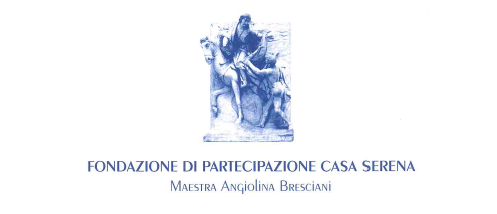 Oggetto:	Offerta per la gara mediante procedura aperta AFFIDAMENTO IN CONCESSIONE PER IL PERIODO DI 25 ANNI, con opzione 5 anni, DEL SERVIZIO DI GESTIONE DEL CENTRO DIURNO INTEGRATO E DELLA COMUNITA' ALLOGGIO SOCIALE ANZIANI COMPRESO ACCREDITAMENTO DELLE DUE STRUTTURE E SERVIZIO ACCESSORIUn ribasso percentuale unico del ________ % ( _____________________________________ per cento) da applicare alle rette, poste a base di gara, riportate di seguito che sono da considerarsi con rette massime da applicare ai servizi, salvo quanto previsto per l’offerta tecnica riguardante i residenti a Cazzago San Martino;CENTRO DIURNO INTEGRATO PER ANZIANI:COMUNITA' ALLOGGIO SOCIALE ANZIANILa presente offerta è sottoscritta in data ___/___/2019(solo per i raggruppamenti temporanei non ancora costituiti formalmente)I sottoscritti, agenti in nome e per conto dei relativi operatori economici, ai sensi e per gli effetti dell’art. 48, comma 8, del decreto legislativo n. 50 del 2016, e dell’art. 92, del d.P.R. n. 207 del 2010, con la presenteDICHIARANO DI IMPEGNARSI IRREVOCABILMENTEin caso di aggiudicazione, a conferire mandato collettivo speciale con rappresentanza all’operatore economico come sopra individuato nella presente offerta economica, qualificato come capogruppo mandatario, il quale stipulerà il contratto in nome e per conto proprio e dell’/gli operatore/i economico/i mandante/i. ()SOTTOSCRIVONO IN SOLIDO L’OFFERTA CHE PRECEDEOFFERTA ECONOMICAil sottoscrittoil sottoscrittoil sottoscrittoin qualità di  in qualità di  (titolare, legale rappresentante, procuratore, altro) (titolare, legale rappresentante, procuratore, altro) (titolare, legale rappresentante, procuratore, altro) (titolare, legale rappresentante, procuratore, altro) (titolare, legale rappresentante, procuratore, altro) (titolare, legale rappresentante, procuratore, altro) dell’operatore economico offerente:dell’operatore economico offerente:dell’operatore economico offerente:dell’operatore economico offerente:dell’operatore economico offerente:dell’operatore economico offerente:dell’operatore economico offerente:codice fiscale:codice fiscale:codice fiscale:che partecipa alla garache partecipa alla garache partecipa alla garain forma singola;in forma singola;in forma singola;quale capogruppo mandatario del __________________ () di operatori economici: quale capogruppo mandatario del __________________ () di operatori economici: quale capogruppo mandatario del __________________ () di operatori economici: quale capogruppo mandatario del __________________ () di operatori economici: quale capogruppo mandatario del __________________ () di operatori economici: quale capogruppo mandatario del __________________ () di operatori economici: quale capogruppo mandatario del __________________ () di operatori economici: già costituito con scrittura privata autenticata, come da documentazione / dichiarazione allegata alla domanda; ()già costituito con scrittura privata autenticata, come da documentazione / dichiarazione allegata alla domanda; ()già costituito con scrittura privata autenticata, come da documentazione / dichiarazione allegata alla domanda; ()già costituito con scrittura privata autenticata, come da documentazione / dichiarazione allegata alla domanda; ()da costituirsi, come da atto di impegno irrevocabile ai sensi dell’art. 48, comma 8, del decreto legislativo n. 50 del 2016, allegato agli atti / riportato nel seguito; ()PRESENTA LA SEGUENTE OFFERTA DI PREZZO:PRESENTA LA SEGUENTE OFFERTA DI PREZZO:PRESENTA LA SEGUENTE OFFERTA DI PREZZO:PRESENTA LA SEGUENTE OFFERTA DI PREZZO:PRESENTA LA SEGUENTE OFFERTA DI PREZZO:PRESENTA LA SEGUENTE OFFERTA DI PREZZO:PRESENTA LA SEGUENTE OFFERTA DI PREZZO:PRESENTA LA SEGUENTE OFFERTA DI PREZZO:PRESENTA LA SEGUENTE OFFERTA DI PREZZO:PRESENTA LA SEGUENTE OFFERTA DI PREZZO:PRESENTA LA SEGUENTE OFFERTA DI PREZZO:PRESENTA LA SEGUENTE OFFERTA DI PREZZO:rette su cui applicare il ribasso offerto in gara1retta giornaliera senza pasto€ 34,002retta giornaliera con pasto€ 39,00retta solo mattina senza pasto€ 24,003retta solo mattina con pasto€ 30,004retta solo pomeriggio senza pasto€ 24,005retta solo pomeriggio con pasto€ 30,001quota mensile in camera singola a persona, con pasto€ 1.550,002quota mensile in camera doppia a persona, con pasto€ 1.500,00Ai sensi dell’art. 95, comma 10, del decreto legislativo n. 50 del 2016:a)	gli oneri di sicurezza aziendali, propri dell’impresa, compresi nell’importo dei servizi , sono indicati nella seguente misura: euro _____________ (euro ______________________________________) (oppure); nella misura del _____ % (______________________ per cento);firma dell’offerente:in qualità di mandanti, i seguenti operatori economici:in qualità di mandanti, i seguenti operatori economici:in qualità di mandanti, i seguenti operatori economici:in qualità di mandanti, i seguenti operatori economici:in qualità di mandanti, i seguenti operatori economici:in qualità di mandanti, i seguenti operatori economici:in qualità di mandanti, i seguenti operatori economici:in qualità di mandanti, i seguenti operatori economici:in qualità di mandanti, i seguenti operatori economici:in qualità di mandanti, i seguenti operatori economici:il sottoscrittoin qualità di  ()in qualità di  ()in qualità di  ()in qualità di  ()dell’operatore economico:dell’operatore economico:cod. fiscale:cod. fiscale:cod. fiscale:che partecipa al raggruppamento con una quota del :che partecipa al raggruppamento con una quota del :che partecipa al raggruppamento con una quota del :che partecipa al raggruppamento con una quota del :che partecipa al raggruppamento con una quota del :che partecipa al raggruppamento con una quota del :che partecipa al raggruppamento con una quota del :che partecipa al raggruppamento con una quota del :che partecipa al raggruppamento con una quota del :Sottoscrive l’atto di impegno e la dichiarazione di offerta:Sottoscrive l’atto di impegno e la dichiarazione di offerta:Sottoscrive l’atto di impegno e la dichiarazione di offerta:il sottoscrittoin qualità di  in qualità di  in qualità di  in qualità di  dell’operatore economico:dell’operatore economico:cod. fiscale:cod. fiscale:cod. fiscale:che partecipa al raggruppamento con una quota del :che partecipa al raggruppamento con una quota del :che partecipa al raggruppamento con una quota del :che partecipa al raggruppamento con una quota del :che partecipa al raggruppamento con una quota del :che partecipa al raggruppamento con una quota del :che partecipa al raggruppamento con una quota del :che partecipa al raggruppamento con una quota del :che partecipa al raggruppamento con una quota del :Sottoscrive l’atto di impegno e la dichiarazione di offerta:Sottoscrive l’atto di impegno e la dichiarazione di offerta:Sottoscrive l’atto di impegno e la dichiarazione di offerta:il sottoscrittoin qualità di  in qualità di  in qualità di  dell’operatore economico:dell’operatore economico:cod. fiscale:cod. fiscale:che partecipa al raggruppamento con una quota del :che partecipa al raggruppamento con una quota del :che partecipa al raggruppamento con una quota del :che partecipa al raggruppamento con una quota del :che partecipa al raggruppamento con una quota del :che partecipa al raggruppamento con una quota del :che partecipa al raggruppamento con una quota del :che partecipa al raggruppamento con una quota del :che partecipa al raggruppamento con una quota del :Sottoscrive l’atto di impegno e la dichiarazione di offerta:Sottoscrive l’atto di impegno e la dichiarazione di offerta:Sottoscrive l’atto di impegno e la dichiarazione di offerta:il sottoscrittoin qualità di  in qualità di  in qualità di  dell’operatore economico:dell’operatore economico:cod. fiscale:cod. fiscale:cod. fiscale:che partecipa al raggruppamento con una quota del :che partecipa al raggruppamento con una quota del :che partecipa al raggruppamento con una quota del :che partecipa al raggruppamento con una quota del :che partecipa al raggruppamento con una quota del :che partecipa al raggruppamento con una quota del :che partecipa al raggruppamento con una quota del :che partecipa al raggruppamento con una quota del :che partecipa al raggruppamento con una quota del :Sottoscrive l’atto di impegno e la dichiarazione di offerta:Sottoscrive l’atto di impegno e la dichiarazione di offerta:Sottoscrive l’atto di impegno e la dichiarazione di offerta: